Genomic Applications Partnership Program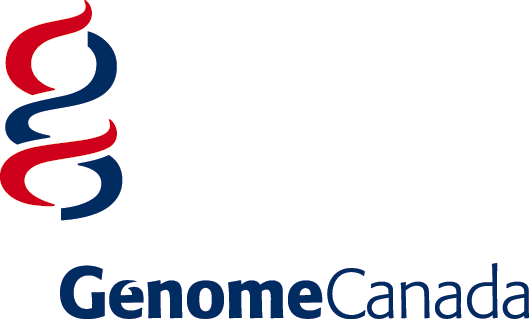 Expression of InterestGENERAL INSTRUCTIONSPlease delete this page before submitting the Expression of Interest (EOI).All GAPP Expressions of Interest (EOIs) must be submitted to Genome Canada through a regional Genome Centre. Please contact your regional Genome Centre to discuss your submission.Each EOI submission must include:One (1) electronic copy of the EOI in PDF format. The file should be labelled using the surnames of the Academic and Receptor Project Leaders (format: Smith, Johnson).One (1) electronic copy of the signature pages of the EOI, completed and signed by ALL parties indicated. Electronic signatures are acceptable.The signatures of the Project Leader(s) confirm that all members of the Project team have reviewed and approve the submission of the EOI to the Genome Centre(s) and Genome Canada. The signature(s) of the authorized representative(s) of the Academic Institution, Receptor Organization and the Genome Centre(s) confirm that these parties have reviewed and approve the submission of the EOI to Genome Canada. It is expected that the EOI has been approved by both the program and financial representatives of the Genome Centre(s).Type must be single-spaced, with top and bottom margins of a minimum of 1.7 cm and left and right margins of a minimum of 2.5 cm. Type font Calibri font 11 points must be used.  The Genome Canada Guidelines for Funding and Genomic Applications Partnership Program (GAPP) Investment Strategy are provided in both official languages. However, to ensure that EOIs can be evaluated by the most appropriate, independent reviewers, all applications must be submitted in English.Please refer to the Genomic Applications Partnership Program (GAPP) Investment Strategy for more details on the program.Genomic Applications Partnership ProgramExpression of InterestProject Title:Estimated Total Budget:Amount Requested from Genome Canada (max 1/3 of Total Budget):Project Start and End Dates (month/year to month/year):Genome Centre CEO(s) or authorized representativeOther Receptors (if applicable)Project Sector(s)Indicate the areas that the proposal is targeting. If relevant to more than one area, use numbers to indicate the relative weighting (i.e. 1 = primary focus; 2 = secondary focus, etc.; do not use the same number more than once)1.	Executive Summary (maximum 1 page)Briefly describe the key need or opportunity as defined by the Receptor.Outline your proposed genomics-derived solution and how it will impact the challenge or opportunity.Briefly summarize the pathway to commercialization or implementation of the innovation.Briefly summarize the benefits to Canada in the near term (within 3 to 5 years after project completion).2.	Targeted need / opportunity (maximum 1 page)Describe and quantify the need or opportunity, as defined by the Receptor, that the project’s primary innovation intends to address, including:specific users/consumers/clients/patients who will be impacted,potential market size (or cost of public service) for the innovation,shortcomings of current solutions (if any) or other basis for unmet need and/or space for a new entrant.3.	Proposed genomics-derived solution and rationale (maximum 2 pages)State the overall goal of the project (i.e., the resulting innovation and its desired performance at project completion).Briefly explain the major steps for achieving the project goal, including key subject matter (organisms, genes, proteins, etc.), the main scientific methods that will be used, and the deliverable of each step (with quantitative performance targets, where applicable).  Describe how equity, diversity and inclusion related considerations will be incorporated into the research design, if applicable.Summarize the scientific rationale for the proposed approach and expected outcomes (i.e., background R&D and other evidence, performance of existing prototype, precedence in the sector, input from end users, etc.). List key references in Appendix II.4.	Commercialization / Implementation plan (maximum 2 pages)State the value proposition of the primary innovation, with reference to the competitive landscape (if applicable), describing how it will add value in its ultimate use.If the project targets a commercial opportunity:summarize the pathway to monetization / market / implementation (including regulation, social considerations, reimbursement and adoption, as applicable) that the Receptor will pursue,outline the business model for exploiting and sustaining the innovation in commercial use (whether or not the Receptor will be involved at that stage).If the project targets a public service need:describe the pathway to adoption and implementation by the Receptor and/or other key users of the innovation, including regulatory and social considerationsexplain how the innovation will be funded and maintained in the long term.State if any Intellectual Property (IP) is expected to be created or advanced through the project and describe its ownership and management by the concerned parties.5.	Benefits to Canada (maximum 1 page)Quantify the projected commercial or public service impact (e.g., revenue/savings, asset value, improved outcomes, or other relevant metrics) of the primary innovation within 3 to 5 years after project completion.Describe any other tangible social and/or economic benefits to Canada that are likely to result (directly or indirectly) from the commercialization / implementation of the primary innovation (see GAPP Investment Strategy for details on Benefits to Canada).Describe the additional steps (if any) beyond the Receptor’s commercialization / implementation plan that will be required for full realization of the benefits to Canada (whether or not the Receptor will be involved at that stage).6.	Project management and funding (maximum 1 page + Appendix I)Provide a description of the Academic and the Receptor and their roles in the project including project leadership and oversight, contribution of specific knowledge and resources, and execution of specific project activities.  The description should include how the partnership is structured and how it leverages the resources and expertise of the partners. Include examples (if any) of previous successful collaborative R&D and implementation projects in the relevant field.Provide a brief overview of the relevant credentials, experience and roles of other key members of the project team. Describe how the team will consider the integration of equity, diversity and inclusion-related principles through participation by under-represented groups as part of the overall team including recruitment and training of highly qualified personnel, as appropriate.Provide a summary of the project’s high-level budget by activity and year as well as a co-funding summary (see Appendix I).7.	Request for Exemption from obligations under Genome Canada’s Data Release and Resource Sharing policy (maximum 1/2 page)A requirement of the Supplementary (final) Proposal is a Data Release and Resource Sharing Plan that complies with Genome Canada’s policy for data and resources generated by funded projects. If a partial or full exemption from this policy is being requested, describe the information and/or resources to be exempted and provide the justification for the exemption here. If no exemption is being requested, leave this section blank.8.	Reference to previous submission (if applicable) (maximum 2 pages)If this is a resubmission of a proposal previously submitted to Genome Canada, highlight the key differences between that application and the current proposal, with reference to previous review feedback that has been addressed.Appendix I – Project budget and co-funding summary(1) Type of co-funding can be: unrestricted cash, restricted cash (as specified by funder), in-kind contribution.(2) Status of co-funding can be: received, committed, awaiting response, yet to apply. 	Appendix II – ReferencesAcademic Project LeaderAcademic Project LeaderReceptor Project LeaderReceptor Project LeaderNameNamePositionPositionAcademic affiliation (institution & dept.)OrganizationAcademic affiliation (institution & dept.)OrganizationTelephone TelephoneE-mailE-mailDateDateSignatureSignatureAcademic Institution OfficerAcademic Institution OfficerReceptor Organization OfficerReceptor Organization OfficerNameNamePositionPositionInstitutionOrganizationInstitutionOrganizationTelephone TelephoneE-mailE-mailDateDateSignatureSignatureAdministrative Genome CentreCo-lead Centre (if applicable)Representative NameRepresentative NamePositionPositionDateDateSignatureSignatureOrganizationRepresentativeAgricultureEnergyEnvironmentFisheries/Aquaculture	ForestryHuman HealthMining	A) Budget SummaryA) Budget SummaryThis budget is an estimate only. An itemized budget will be required with the Full Proposal.This budget is an estimate only. An itemized budget will be required with the Full Proposal.This budget is an estimate only. An itemized budget will be required with the Full Proposal.This budget is an estimate only. An itemized budget will be required with the Full Proposal.This budget is an estimate only. An itemized budget will be required with the Full Proposal.Project budget (CDN$)Year 1Year 2Year 3Total / categoryProject budget (CDN$)Year 1Year 2Year 3Total / categoryActivity 1Activity 2Activity 3Activity 4Project ManagementTotal projectTotal / yearB) Co-funding summaryB) Co-funding summaryGenome Canada will fund up to 1/3 of approved eligible costs for new R&D activities that are an integral part of the Genome Canada approved project.Genome Canada will fund up to 1/3 of approved eligible costs for new R&D activities that are an integral part of the Genome Canada approved project.Genome Canada will fund up to 1/3 of approved eligible costs for new R&D activities that are an integral part of the Genome Canada approved project.Genome Canada will fund up to 1/3 of approved eligible costs for new R&D activities that are an integral part of the Genome Canada approved project.Genome Canada will fund up to 1/3 of approved eligible costs for new R&D activities that are an integral part of the Genome Canada approved project.The remaining 2/3 of the funding must be secured through co-funding, with at least 1/3 provided by the Receptor.The remaining 2/3 of the funding must be secured through co-funding, with at least 1/3 provided by the Receptor.The remaining 2/3 of the funding must be secured through co-funding, with at least 1/3 provided by the Receptor.The remaining 2/3 of the funding must be secured through co-funding, with at least 1/3 provided by the Receptor.The remaining 2/3 of the funding must be secured through co-funding, with at least 1/3 provided by the Receptor.Funding sourceTypeStatusTotal contribution (CDN$)Genome CanadaOrganization 1Organization 2TotalTotalTotal